Подборка цитат о географии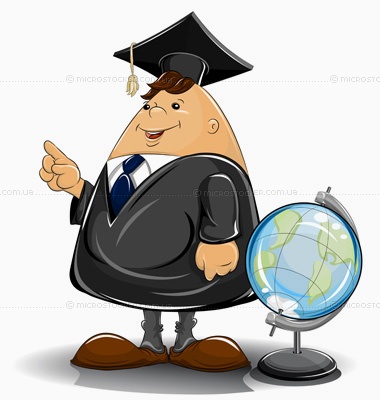 МБОУ Устьинскаясош Мутасьевский филиалМоршанский район  Тамбовская областьУчитель географии Епифанова Валентина Николаевна Сколько происходит пользы от географии            человеческому роду,  о том всяк, имеющий понятие,  удобно рассудить может.( М. В. Ломоносов.)География – самая героическая и самая поэтическая из всех наук, наука о Земле и человеке, живущем на ней.А. КазанцеваГеография – это наука, прошедшая путь от романтики неведомого до ведения домашнего хозяйства Земли.В. КротовНи одной науке не обходятся так дорого открытия, как географии. За каждую крупицу знаний заплачено человеческими жизнями.С. Забелин   Велика и поразительна областьг е о г р а ф и и.Где найдутся предметы, сильнееговорящие юному воображению!Какая другая наука может бытьпрекраснее для детей,может быстрее возвысить поэзиюмладенческой душиН. В. ГогольНичто так не помогает повторять географию, как извержения вулканов и землетрясениеЖан Жак ЭлизеРеклюКарта – второй язык географии.Н.Н.БаранскийКарта есть то удивительное изучение земного шара, которое одно только и сможет дать человеку дар проведения.Ю.М. ШокальскийКарта – язык географии. Без карты нет географии.Н.Н. Баранский*Всё, что называешь-показывай на карте,всё, что показываешь-называй.*(девиз нашей карты)